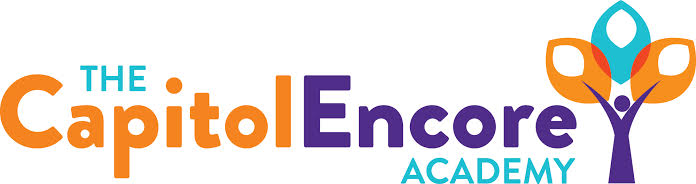 “Learning the Art of Success Every day!”ENCORE BOARD OF DIRECTORSMission StatementThe Capitol Encore Academy will develop artists who inspire others with principles of design and artful thinking through the integration of academic excellence, virtuous character and disciplined artistry.August 20th, 2018 Meeting Minutes5:15 PMThe Capitol Encore Academy126 Hay StreetFayetteville, NC 28301Call to Order		By: W. Hustwit		At: 5:15pmRoll Call			R. Poole		Present						J. Fiebig		Absent					W. Hustwit		Present				S. Angarita		Present 5:34				U. Taylor		Present				A. Thornberg	Absent				T. Hinds		PresentNon Board Members	A. Hill- PrincipalContributing		J. Salisbury- School Nutrition				W. Kneer-  SuperintendentConflict of Interest	Inquiry of any potential COI - None				Pledge of AllegianceApproval of Agenda	Motion by J. Poole seconded by U. Taylor to approve the agenda with amendments	Y-4		 N-0	Motion CarriesConsent Items	Motion by J. Poole seconded by U. Taylor to approve the minutes from the July 11, 2018 Regular Meeting.Y-4		N-0Motion Carries	Motion by U. Taylor seconded by J. Poole to approve the July financial report.	Y-4		N-0	Motion CarriesBoard Committee	School Nutrition Committee presented and discussed th updated Nutrition Procurement Policy.FEO Report	NoneSIT Report	Mr. Falls has been named SIT Vice Chair.  Parent representative voting will begin once school starts.  SIT team is developing objectives that support the strategic plan.Administrative Report	Presented plan for filling open positions with new staff.	Discussed school events leading up through the first week of classes.	Presented enrollment numbers	Update on PBIS & TLAC training as well as Beginning Teacher ProgramDiscussion Items	Discussed and proposed 18-19 Board meeting dates to be:  Sept 17, Oct 15, Nov 19, Dec 17, Jan 28, Feb 25, Mar 18, Apr 15, May 20 & Jun 17	Discussed federal requirement for Constitutionally Protected Prayer	Discussed and proposed Board positions for the 18-19 school year to be: J. Fiebig – President, W. Hustwit – Vice President, J. Poole – Treasurer, U. Taylor – SecretaryClosed Session	Motion to go into closed session at 5:50 to discuss embargoed information by U. Taylor, supported by S. Angarita.	Y – 5		N – 0	Motion Carries	Motion to enter back into open session at 5:59 by J. Poole, supported by U. Taylor.	Y – 5		N – 0	Motion CarriesAction Items 	Motion by J. Poole, supported by U. Taylor to adopt Nutrition Procurement Policy	Y- 5		N- 0 	Motion Carries	Motion by U. Taylor, supported by J. Poole to approve New Hires.	Y – 5		N – 0	Motion Carries	Motion by U. Taylor, supported by S. Angarita to approve 18-19 Board Meeting Dates.	Y – 5		N – 0	Motion Carries Motion by J. Poole, supported by S. Angarita to approve 18-19 Board Member Positions.	Y – 5		N – 0	Motion CarriesMotion by J. Poole, supported by U. Taylor to support Constitutionally Protected Prayer.	Y – 5		N – 0	Motion Carries	Motion by U. Taylor, supported by S. Angarita to approve BTSP Plan.	Y – 5		N – 0	Motion CarriesCall to the Public	NoneAnnouncements	The next Board of Director’s meeting will be held on September 17, 2018 5:15pm. 	Adjournment	Motion By: 		Seconded By: 	Time: 	U. Taylor		J. Poole	     	6:02